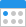 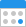 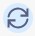 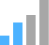 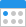 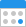 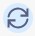 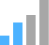 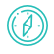 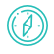 To ensure that Holbeach & East Elloe Hospital Trust has an adequate response to a fire alarm within Holbeach & East Elloe Hospital Trust.To comply with statutes, regulations and quality standards.To support Holbeach & East Elloe Hospital Trust in meeting the following Key Lines of Enquiry:Key Question	Key Lines of EnquiryTo meet the legal requirements of the regulated activities that {Holbeach & East Elloe Hospital Trust} is registered to provide:Civil Contingencies Act 2004The Electricity at Work Regulations 1989Health and Social Care Act 2008 (Registration and Regulated Activities) (Amendment) Regulations 2015Health and Safety at Work etc. Act 1974Management of Health and Safety at Work Regulations 1999The Regulatory Reform (Fire Safety) Order  2005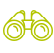 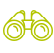 The following roles may be affected by this policy:All staffThe following Service Users may be affected by this policy:Service UsersThe following stakeholders may be affected by this policy:FamilyAdvocatesRepresentativesCommissionersExternal health professionalsLocal AuthorityNHS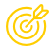 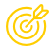 3.1 To ensure that fire alarm systems work effectively and that each time the fire alarm sounds, the building is evacuated, and Service Users are in a safe place.NB: In larger care homes (Progressive Horizontal Evacuation) PHE is adopted, in which case this should be followed to ensure its effectiveness.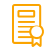 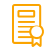 All workers of Holbeach & East Elloe Hospital Trust will be shown the fire alarm central panel position and this policy and procedure.“Zone Cards” will be stored in the Fire documentation box by the fire alarm panel, with one for each fire zone. There will also be a fire plan map of the building split up into zone areas on the wall next to the fire alarm panel. They will list the exact location and type of each alarm point (smoke, heat, manual) in the zone, in the order that the Registered Manager considers the most effective search route.Holbeach & East Elloe Hospital Trust will arrange an accessible temporary safe house, such as a school, church hall, etc., for use in the event of a full evacuation, and will make arrangements for access to that building. A copy of this plan with contact details will be within the fire document box by the alarm panel and will be included within the current fire risk assessment.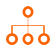 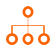 Carry out the Fire Plan every time the fire alarm sounds.Carry out the Fire Action if the alarm is found to be real.For the purposes of carrying out a Fire Plan, the person holding the main set of keys for the establishment (usually the drug storage and office keys) will be the person in charge. A Fire Emergency cannot afford to be complicated by conflicting instruction.In the Fire Plan, workers other than the person in charge will be formed into teams of 2, allocated one or more zone cards, and told to search that zone(s) according to the card, staying together at all times, completing the search fully as listed on the card, and returning to the fire assembly point as soon as possible.While searching, workers will:Close any corridor fire doors behind them as they proceed on the searchInspect any closed doors which they come to before opening it, looking for signs of fire behind the door, such as:A smell of smokeSmoke coming around the doorThe door is warm to the touchOne worker will open the door by 10 – 20 cm, slowly, while the other stays behind them. Only when both workers are satisfied that there is no live fire in the room will they enter and check the alarm pointFire PlanOn hearing the alarm:All workers will attend the fire assembly point, which is the central fire alarm panelThe person in charge will:Call 999, giving the name and address of the premisesForm search pairs and allocate zone cardsNote the names of the pairs and send them to searchWait for the search pairs to report backIf the fire is real, carry out the Fire ActionIf the alarm is false, ring 999 again and inform them, then await the attendance of the Fire BrigadeDO NOT RESET THE ALARM UNTIL INSTRUCTED TO DO SO BY THE FIRE BRIGADEAssist the Fire Brigade in confirming the search resultsReset the alarm as instructed by the Fire BrigadeInstruct workers to return to their workEnter details of the alarm in the Fire LogEnter the location of the false alarm in the maintenance report logFire ActionIn the event of the discovery of a real fire, the person in charge will:Use the nearest break glass unit to set off the fire alarmNot leave the fire assembly point unless in personal dangerRing 999 to inform them that it is a real fire, and reporting the number of persons who may be trappedAssess the most urgent evacuation, remembering:Only evacuate persons not having two fire doors between them and the fireOnly evacuate far enough to establish a 2 fire door protection, at this stageDo not endanger other people while evacuating – if danger is identified as real and present, await the Fire Brigade with specialist personal protection equipmentDetail the evacuation to be carried out by specific workersCoordinate the evacuation as assessedEvacuate to The car park at the front of the building.Carry out a rollcallLiaise with the Fire Service, Ambulance and PoliceInform the Registered Manager of the situationIf instructed to fully evacuate, coordinate transfer of Service Users to the safe-houseRemove medications, medication records, and Care Plans to safe-keepingIf required to evacuate the site, instigate the evacuation to Schools. TBC addressFire Alarm Telephone Point Notice(To be placed immediately adjacent to the telephone that will be used to dial 999 in a fire emergency).The senior person present will:Upon discovering or being notified of a fire, telephone the emergency services by dialling 999When the exchange operator answers, ask for the fire service and give the telephone number: 01406 422283When connected to the fire service, state slowly: “This is Holbeach & East Elloe Hospital Trust at Boston Road NorthHolbeach Spalding Lincolnshire PE12 8AQour telephone number is 01406 422283 we have a fire”Do not replace the receiver until the information has been correctly acknowledgedInform any other units on the site of the alarmRemove the visitor’s book, where appropriate, and evacuate the building by the nearest available exit and proceed to the assembly pointAwait the fire service, and be ready to give them the information which they requireDo not re-enter the building until told to do so by the fire serviceThe Importance of the Fire DrillThe fire drill is of great importance. The primary purpose of the fire drill is life safety. The only tool at our disposal to ensure the efficient use of the plan is by means of fire training drills. Fire drills will be held with sufficient frequency to familiarise all employees with the fire plan and to have the conduct of the drill a matter of established routine. Drills will be held at different times and under varying conditions to simulate the unusual conditions experienced during a fire.LeadershipThe responsibility for the efficient and safe evacuation plan/drill is that of the person in charge. To ensure the efficient conduct of the plan/drill they must exercise good leadership skills. Panic, which has been responsible for the majority of fatalities in major fires, can be avoided with good order and control. It is  more important to have proper discipline in a fire situation than speed, which can lead to panic. Every good team has confidence. Confidence is belief in yourself and your staff. Drills, as a team, develop confidence.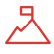 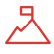 Fire PlanThis is a plan of action to follow on hearing the fire alarm system activatedThe plan will be a simple document of brief instructions to followFire ActionThis is the action to follow in a "REAL FIRE"Zone CardsThe fire panel will be linked to a number of zoned areas in the building. Each zone card represents one section of the building and outlines the rooms/areas within that zone which must be checked (if safe to do so)EvacuationThis is the quickest and safest route to a place of safety or relative safety in the event of a fireCall PointThis is usually a red box with a glass break, when the glass panel is pushed in it activates the fire detection system. This is only used to alert people in the building that there is a real fireFire Alarm PanelThis is the automatic detection system which links the fire safety equipment together in a central place in the buildingThe panel will have zoned areas which help locate the potential fire source and speed up evacuationThe alarm panel MUST NEVER BE SWITCHED OFF until the source of the potential fire is found. In a real fire this is the responsibility of the fire service who will instruct when it is safe to switch off the alarm. They need this information to assess the situationProgressive Horizontal Evacuation (PHE)A common system within larger buildings to provide a safe area within the building behind 2 fire doors from the fire risk area. As the fire spreads some persons in the next zone move to the next area to maintain constantly 2 fire doors between themselves and the fireRelative safetyIn the event of a fire evacuation "relative safety" is a safe distance from the fire risk area which is behind 2 fire doors affording a minimum of 1 hours protectionAbsolute safetyAbsolute safety is the external of the building which is a safe distance away from the building on fire. This would be the main assembly point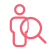 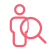 Professionals providing this service should be aware of the following:Managers will know the fire plan and how to respond and will ensure that all staff do as wellManagers will note any changes which occur as a result of an evacuation and will check that both the fire plan and risk assessment are still fit for purpose in the light of any findingsAll new staff will receive basic fire awareness training on the first day of appointmentManagers will carry out regular fire drills to ensure that the detection systems work and that all staff and Service Users in the building know what to do in the event of a fire alarm being raised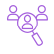 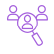 People affected by this service should be aware of the following:You must read the fire notices displayed in Holbeach & East Elloe Hospital Trust and if you are unsure of anything, ask a member of staff for clarificationYou must follow the instructions in Holbeach & East Elloe Hospital Trust in the event of the alarm being raisedYou can report any concerns to staff without delay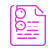 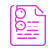 There is no further reading for this policy, but we recommend the 'underpinning knowledge' section of the review sheet to increase your knowledge and understanding.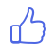 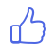 To be ‘ outstanding ’ in this policy area you could provide evidence that:All staff keep an open line of communication between all parties with regards to fire safety mattersAny changes to current fire safety measures are discussed in team meetings and supervisionManagers ensure that all staff receive fire awareness training and refresher training at regular periods of time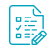 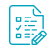 Currently there is no form attached to this policy.     Review Sheet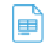      Review SheetLast Reviewed	Last Amended	Next Planned Review in 12 months, or09 Nov '20	09 Nov '20	sooner as required.Last Reviewed	Last Amended	Next Planned Review in 12 months, or09 Nov '20	09 Nov '20	sooner as required.Business impactChanges are important, but urgent implementation is not required, incorporate into your existing workflow.MEDIUM IMPACTReason for this reviewScheduled reviewWere changes made?YesSummary:The policy sets out the fire alarm plan for a service. It has been reviewed with no significant changes and references checked and updated.Relevant legislation:Civil Contingencies Act 2004The Electricity at Work Regulations 1989Health and Social Care Act 2008 (Registration and Regulated Activities) (Amendment) Regulations 2015Health and Safety at Work etc. Act 1974Management of Health and Safety at Work Regulations 1999The Regulatory Reform (Fire Safety) Order 2005Underpinning knowledge - What have we used to ensure that the policy is current:Author: HSE, (2014), Health and safety in care homes - (HSG220) Page 61. [Online] Available from: https://www.hse.gov.uk/pUbns/priced/hsg220.pdf [Accessed: 9/11/2020]Author: GOV.UK, (2020), Fire safety in the workplace. [Online] Available from: https://www.gov.uk/workplace-fire-safety-your-responsibilities [Accessed: 9/11/2020]Author: Fire Action Ltd, (2020), Fire Evacuation Procedure in a Care Home. [Online] Available from: https://www.fireaction.co.uk/news/fire-evacuation-procedure-in-a-care- home/ [Accessed: 9/11/2020]Author: CFOA, (2016), HM Government Guide to Fire Safety Risk Assessment Residential Care Premises. [Online] Available from: http://www.nashics.org/wp- content/uploads/2016/01/CLG-Guide-Additional-Guidance-Document-REV2016-FINAL- 2-2-Final-JAN-16.pdf [Accessed: 9/11/2020]Suggested action:Encourage sharing the policy through the use of the QCS AppShare ‘Key Facts’ with all staffEnsure relevant staff are aware of the content of the whole policyEquality Impact Assessment:QCS have undertaken an equality analysis during the review of this policy. This statement is a written record that demonstrates that we have shown due regard to the need to eliminate unlawful discrimination, advance equality of opportunity and foster good relations with respect to the characteristics protected by equality law.SAFES3: How does the service make sure that there are sufficient numbers of suitable staff to support people to stay safe and meet their needs?SAFES6: Are lessons learned and improvements made when things go wrong?WELL-LEDW2: Does the governance framework ensure that responsibilities are clear and that quality performance, risks and regulatory requirements are understood and managed?WELL-LEDW4: How does the service continuously learn, improve, innovate and ensure sustainability?